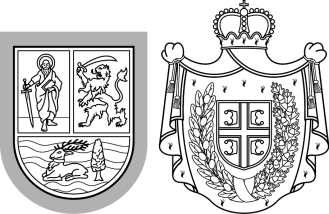 Реализовани пројекти из средстава Покрајинског секретаријата за спорт и омладину у претходне две године  (обавезно попунити) :									М.П.ИЗЈАВА	Као заступник односно одговорно лице подносиоца захтева, изјављујем: Да смо упознати и сагласни да Покрајински секретаријат за спорт и омладину није у обавези да одобри и финансира предложени пројекат. Под материјалном и кривичном одговорношћу, да су подаци наведени у овом обрасцу и документима поднетим уз овај образац истинити и веродостојни.Да Покрајински секретаријат за спорт и омладину може сматрати, у складу са Законом о спорту, да је предлог пројекта повучен уколико се не одазовемо позиву за закључење уговора у року од осам дана од дана позивања. Да ће се реализација предметних радова на изградњи, одржавању или опремању уградном опремом, обавезно вршити уз стручни надзор.Под материјалном и кривичном одговорношћу, да предмет захтева за који тражимо средстава, није финансиран из других извора финансирања као и да у време подношења захтева, радови нису изведени, као и да опрема није набављена.Да ће се у сопственом буџету обезбедити средства за све пратеће трошкове овог пројекта: услуге објављивања и спровођења Јавне набавке, трошкове надзора за извођење радова, трошкове Комисије за технички преглед као и друге евентуалне непредвиђене трошкове (вишкове, непредвиђене радове, ПДВ и др.)Обавезна документација потребна за подношење захтева:Изградња новог спортског објекта Уредно попуњен формулар (захтев) са пропратним писмом - обавезно попуњавање свих поља захтева и овера одговорног лица са печатом и потписом;Изјава подносиоца захтева и овера одговорног лица са печатом и потписом;Копија решења о регистрацији надлежног органа;Копија извода из катастра непокретности за парцелу и/или објекат из кога се види да је објекат легалан и да је у јавној својини (прибавља се у  катастру непокретности у локалној самоуправи), не старији од шест месеци;Локацијски услови за изградњу спортског објекта;Сагласност власника за обављање радова;Копија пројектно-техничке документације код изградње спортског објекта;Грађевинска дозвола (уколико је поднет захтев за прибављање дозволе-приложити копију поднетог захтева);Технички опис и предмер и предрачун радова урађен од стране стручног лица  са лиценцом Инжењерске коморе Србије и са приложеном потврдом о важности лиценце издате од стране ИКС;Доказ да су обезбеђена сопствена и друга средства;У случају фазног извођења радова, поред горе наведене документације потребно  је доставити  окончану ситуацију,  извештај надзорног органа, записник о примопредаји радова  и другу документацију која се односи на претходну фазу;Фотодокументација предметне локације или објекта у изградњи; CD или USB који треба да садржи скенирану форму свих  докумената које се достављају у захтеву (од броја 1-12) као један .pdf фајл;Реконструкција постојећег објектаУредно попуњен формулар (захтев) са пропратним писмом - обавезно попуњавање свих поља захтева и овера одговорног лица са печатом и потписом;Изјава подносиоца предлога захтева и овера одговорног лица са печатом и потписом;Копија решења о регистрацији надлежног органа;Копија извода из катастра непокретности за парцелу и/или објекат (прибавља се у катастру непокретности у локалној самоуправи), не старији од шест месеци у коме се види да је објекат који је предмет реконструкције легалан и у јавној својини;Сагласност власника за обављање радова;Локацијски услови за реконструкцију  спортског објекта;Копија пројекатно-техничке документације за реконструкцију спортског објекта;Грађевинска дозвола (уколико је поднет захтев за прибављање дозволе-приложити копију поднетог захтева);Технички опис и предмер и предрачун радова урађен од стране стручног лица  са лиценцом Инжењерске коморе Србије и са приложеном потврдом о важности лиценце издате од стране ИКС;Доказ да су обезбеђена сопствена и друга средства;У случају фазног извођења радова, поред горе наведене документације потребно  је доставити  окончану ситуацију,  извештај надзорног органа, записник о примопредаји радова  и другу документацију која се односи на претходну фазу;Фотодокументација предметног објекта;CD или USB  који треба да садржи скенирану форму свих  докумената које се достављају у захтеву (од броја 2.1-2.12) као један .pdf фајл;Адаптација  постојећег објектаУредно попуњен формулар (захтев) са пропратним писмом- обавезно попуњавање свих поља захтева и овера одговорног лица са печатом и потписом;Изјава подносиоца предлога захтева и овера одговорног лица са печатом и потписом;Копија решења о регистрацији надлежног органа;Копија извода из катастра непокретности за парцелу и/или објекат (прибавља се у катастру непокретности у локалној самоуправи), не старији од шест месеци у коме се види да је објекат који је предмет адаптације легалан и у јавној својини;Копија пројектно-техничке документације за адаптацију спортског објекта;Сагласност власника за обављање радова;Решење о одобрењу радова ;Технички опис и предмер и предрачун радова урађен од стране стручног лица  са лиценцом Инжењерске коморе Србије и са приложеном потврдом о важности лиценце издате од стране ИКС;Доказ да су обезбеђена сопствена и друга средства;У случају фазног извођења радова, поред горе наведене документације потребно  је доставити  окончану ситуацију,  извештај надзорног органа, записник о примопредаји радова  и другу документацију која се односи на претходну фазу;Фотодокументација предметног објекта;CD или USB  који треба да садржи скенирану форму свих  докумената које се достављају у захтеву (од броја 3.1-3.11) као један .pdf фајл;Санација  постојећег објектаУредно попуњен формулар (захтев) са пропратним писмом- обавезно попуњавање свих поља захтева и овера одговорног лица са печатом и потписом;Изјава подносиоца предлога захтева и овера одговорног лица са печатом и потписом;Копија решења о регистрацији надлежног органа;Копија извода из катастра непокретности за парцелу и/или објекат (прибавља се у катастру непокретности у локалној самоуправи), не старији од шест месеци у коме се види да је објекат који је предмет адаптације легалан и у јавној својини;Сагласност власника за обављање радова;Решење о одобрењу радова или потврда надлежног органа да за предметне радове није потребно решење;Технички опис и предмер и предрачун радова урађен од стране стручног лица  са лиценцом Инжењерске коморе Србије и са приложеном потврдом о важности лиценце издате од стране ИКС;Доказ да су обезбеђена сопствена и друга средства;Фотодокументација предметног објекта;CD или USB  који треба да садржи скенирану форму свих  докумената које се достављају у захтеву (од броја 4.1-4.9) као један .pdf фајл;Инвестиционо одржавање  објектаУредно попуњен формулар (захтев) са пропратним писмом- обавезно попуњавање свих поља захтева и овера одговорног лица са печатом и потписом;Изјава подносиоца предлога захтева и овера одговорног лица са печатом и потписом;Копија решења о регистрацији надлежног органа;Копија извода из катастра непокретности за парцелу и/или објекат (прибавља се у катастру непокретности у локалној самоуправи), не старији од шест месеци у коме се види да је објекат који је предмет радова легалан и у јавној својини;Сагласност власника за обављање радова;Доказ да за предметне радове није потребно решење о одобрењу радова  (прибавља се у локалној самоуправи, одељење за урбанизам);Технички опис и предмер и предрачун радова урађен од стране стручног лица  са лиценцом Инжењерске коморе Србије и са приложеном потврдом о важности лиценце издате од стране ИКС;Доказ да су обезбеђена сопствена и друга средства (у случају суфинансирања);Фотодокументација предметног објекта;CD или USB  који треба да садржи скенирану форму свих  докумената које се достављају у захтеву (од броја 5.1-5.9) као један .pdf фајл;Опремање спортског објекта Уредно попуњен формулар (захтев) са пропратним писмом - обавезно попуњавање свих поља захтева и овера одговорног лица са печатом и потписом;Изјава подносиоца предлога захтева и овера одговорног лица са печатом и потписом;Копија решења о регистрацији надлежног органа;Копија извода из катастра непокретности за парцелу и/или објекат из кога се види да је објекат легалан и у јавној својини (прибавља се у катастру непокретности у локалној самоуправи), не старији од шест месеци; Сагласност власника за уградњу опреме;       Спецификација опреме односно оверених понуда од продаваца опреме;       Доказ да су обезбеђена сопствена и друга средства (у случају суфинансирања);      Фотодокументација предметног објекта или простора који се опрема;CD или USB  који треба да садржи скенирану форму свих  докумената које се достављају у захтеву (од броја 6.1-6.8) као један .pdf фајл;НЕЋЕ СЕ УЗИМАТИ У РАЗМАТРАЊЕ:НЕБЛАГОВРЕМЕНЕ ПРИЈАВЕ (пристигле пре или након истека рока предвиђеног у конкурсу);НЕПОТПУНЕ ПРИЈАВЕ (пријаве које нису поднете на одговарајућем обрасцу, пријаве уз које није приложена сва документација предвиђена конкурсом, пријаве које су непотписане, који нису оверени печатом подносиоца, са непопуњеним рубрикама, пријаве послате факсом или електронском поштом, пријаве које садрже неразумљиве и нетачне податке, пријаве уз које није достаљен CD са скенираним захтевом и конкурсном документацијом која се прилаже уз захтев).пријемни штамбиљПРЕДЛОГ ПОСЕБНОГ ПРОГРАМА-ПРОЈЕКТАУ ОБЛАСТИ ИЗГРАДЊЕ, ОДРЖАВАЊА И ОПРЕМАЊА СПОРТСКИХ ОБЈЕКАТАОбразац предлога програма - пројектаПодносилац захтеваНазив програма - пројектаПројекат се односи на (подвући или болдовати):А. Школску спортску инфраструктуру:А.1	Изградњу новог спортског објекта А.2 	Реконструкцију  постојећег спортског објектаА.3 	Адаптацију постојећег спортског објектаА.4 	Санацију  постојећег спортског објекта  и инвестиционо одржавањеА.5 	Опремање спортског  објекта ( голови, кошеви, семафори и др.)А.6         Опремање објекта  спортским реквизитима (лопте, мреже, чуњеви, струњаче и др.)Б. Спортски центри и други спортски објекти:Б.1	Изградњу новог спортског објекта Б.2 	Реконструкцију  постојећег спортског објектаБ.3 	Адаптацију постојећег спортског објектаБ.4 	Санацију  постојећег спортског објекта и инвестиционо одржавањеБ.5 	Опремање спортског  објекта ( голови, кошеви, семафори и др.)Б.6         Опремање објекта  спортским реквизитима (лопте, мреже, чуњеви, струњаче и др.)Пројекат се односи на (подвући или болдовати):А. Школску спортску инфраструктуру:А.1	Изградњу новог спортског објекта А.2 	Реконструкцију  постојећег спортског објектаА.3 	Адаптацију постојећег спортског објектаА.4 	Санацију  постојећег спортског објекта  и инвестиционо одржавањеА.5 	Опремање спортског  објекта ( голови, кошеви, семафори и др.)А.6         Опремање објекта  спортским реквизитима (лопте, мреже, чуњеви, струњаче и др.)Б. Спортски центри и други спортски објекти:Б.1	Изградњу новог спортског објекта Б.2 	Реконструкцију  постојећег спортског објектаБ.3 	Адаптацију постојећег спортског објектаБ.4 	Санацију  постојећег спортског објекта и инвестиционо одржавањеБ.5 	Опремање спортског  објекта ( голови, кошеви, семафори и др.)Б.6         Опремање објекта  спортским реквизитима (лопте, мреже, чуњеви, струњаче и др.)Датум / период реализације пројекта Износ тражених средставаIПОДАЦИ О ПОДНОСИОЦУ ЗАХТЕВАПОДАЦИ О ПОДНОСИОЦУ ЗАХТЕВАПОДАЦИ О ПОДНОСИОЦУ ЗАХТЕВА1.Назив 2.Место и адреса 3. Општина4.Телефон и факс5.Електронска пошта 6.Интернет страница7.Контакт особа и мобилни телефон8.Име, презиме и функција лица овлашћеног за заступање (заступник одн. одговорно лице)9.ПИБ10.Матични број11.Број рачуна 12.Укупни приходи у претходној години (сопствена и буџетска средства)Буџетска12.Укупни приходи у претходној години (сопствена и буџетска средства)Сопствена13.Планирани приходи у текућој години (сопствена и буџетска средства)Буџетска13.Планирани приходи у текућој години (сопствена и буџетска средства)СопственаПРОЈЕКАТ РЕАЛИЗОВАН 2022. годинеПРОЈЕКАТ РЕАЛИЗОВАН 2022. годинеНазив пројектаИзнос средстава од СекретаријатаПоднет извештај Секретатијату (ДА-НЕ)Да ли су средства оправдана у складу са Уговором?Износ сопствених средства за пројекатПРОЈЕКАТ РЕАЛИЗОВАН 2021. годинеПРОЈЕКАТ РЕАЛИЗОВАН 2021. годинеНазив пројектаИзнос средставаПоднет извештај Секретатијату (ДА-НЕ)Да ли су средства оправдана у складу са Уговором?Износ сопствених средства за пројекатIIОПШТИ ПОДАЦИ О ПРЕДЛОГУ ПРОЈЕКТАОПШТИ ПОДАЦИ О ПРЕДЛОГУ ПРОЈЕКТА1.Назив пројекта1.Врста спортског објекта (стадион, спортски центар, фиск. сала, базен, отворени спортски терени и др.) 
Ако се радови односе на део објекта навести који (свлачионица, кров сале, трибине и сл...)1.Локација објекта (катастарска парцела, улица и број, место, општина)1.Врста планираних радова на објекту 1.Врста планираног опремања објекта 1.Намена / садржаји који се реализују у објекту1.1Да  ли се реализацијом предложеног пројекта унапређује енергетска ефикасност спортског објекта ?
ДА            НЕ1.2Да  ли се реализацијом предложеног пројекта унапређује коришћење спортског објекта за потребе лица са посебним потребама/инвалидитетом?
ДА            НЕ1.3Да ли спортски објекта/парцела на којој се реализује предложен пројекат ужива неки вид заштите у складу са законом о заштити  културних добара?
ДА            НЕ
2.1ИМОВИНСКО ПРАВНИ СТАТУСИМОВИНСКО ПРАВНИ СТАТУС2.1Носилац права својине на земљишту на ком се налази објекат2.1Корисник грађевинског земљишта2.1Носилац права својине на објекту2.1Корисник објекта2.2ВРЕМЕНСКИ РОК РЕАЛИЗАЦИЈЕ ПРОЈЕКТАВРЕМЕНСКИ РОК РЕАЛИЗАЦИЈЕ ПРОЈЕКТА2.2Расписивање и спровођење јавне набавке у складу са Законом о јавним набавкама.2.2Прибављање неопходне документације за почетак радова и друге припремне активности  (пријава радова и др.)2.2Извођење  радова 2.2Набавка опреме 2.2Укупно време за завршне активности (технички преглед, техничка исправност радова, примопредаја радова-опреме...)2.2Укупно време неопходно за реализацију пројекта3.ПОДАЦИ О БУЏЕТУ ПРОЈЕКТАПОДАЦИ О БУЏЕТУ ПРОЈЕКТАПОДАЦИ О БУЏЕТУ ПРОЈЕКТА3.1Износ укупне вредности пројекта (целокупна вредност у динарима са ПДВ-ом и без ПДВ-а)Без ПДВ-аСа ПДВ-ом3.1Износ вредности који је до сада уложен у предметни пројекат3.1Износ вредности који је још потребан за завршетак пројекта3.1Тражена средства од Покрајинског секретаријата за спорт и омладину 3.1Да ли је подносиоц захтева конкурисао за овај пројекат код других институција (МОС или друга Министарства РС, други Покрајински секретаријати, Управа за капитална улагања, Фонд за Европске послове и др.)IIIКРАТАК ОПИС ПРОЈЕКТА 1. Опис активности којима ће се пројекат реализовати (припремне активности, прибављање неопходне документације  као што су  копија плана, власнички лист, израда пројектне документације, локацијски услови, грађевинска дозвола и др., затим спровођење јавне набавке, реализација  пројекта), обим и врста радова, опис опреме и сврха њене потребе:1. Опис активности којима ће се пројекат реализовати (припремне активности, прибављање неопходне документације  као што су  копија плана, власнички лист, израда пројектне документације, локацијски услови, грађевинска дозвола и др., затим спровођење јавне набавке, реализација  пројекта), обим и врста радова, опис опреме и сврха њене потребе:2. Утицај остварених резултата на циљне групе (укратко дефинисати циљ пројекта):2. Утицај остварених резултата на циљне групе (укратко дефинисати циљ пројекта):IVФИНАНСИЈСКИ ПЛАНФИНАНСИЈСКИ ПЛАНАПЛАНИРАНИ  ПРИХОДИ ЗА РЕАЛИЗАЦИЈУ ПРОЈЕКТАПЛАНИРАНИ  ПРИХОДИ ЗА РЕАЛИЗАЦИЈУ ПРОЈЕКТАВрста приходаИзнос у динарима1.МИНИСТАРСТВА / ДРЖАВНЕ ИНСТИТУЦИЈЕ (навести од које инстутуције се добијају средства):1.МИНИСТАРСТВА / ДРЖАВНЕ ИНСТИТУЦИЈЕ (навести од које инстутуције се добијају средства):2.ПОКРАЈИНСКИ СЕКРЕТАРИЈАТ ЗА СПОРТ И ОМЛАДИНУ3.ДРУГИ ПОКРАЈИНСКИ СЕКРЕТАРИЈАТИ/УПРАВЕ (навести од које инстутуције се добијају средства)4.ЛОКАЛНА САМОУПРАВА5.ДОНАТОРИ/СПОНЗОРИ6.СОПСТВЕНИ ПРИХОДИ7.ОСТАЛОУКУПНО ПРИХОДИ =УКУПНО ПРИХОДИ =БПЛАНИРАНИ РАСХОДИПЛАНИРАНИ РАСХОДИВрста расходаИзнос у динарима1.2.3.4.5.6.7.УКУПНО РАСХОДИ =УКУПНО РАСХОДИ =      ЗАСТУПНИК/ОДГОВОРНО ЛИЦЕ ПОДНОСИОЦА ЗАХТЕВАНазив подносиоца захтева:Место:Датум:М.П.ЗАСТУПНИК/ОДГОВОРНО ЛИЦЕ ПОДНОСИОЦАПрезиме и име: ______________________________Потпис: _____________________________________